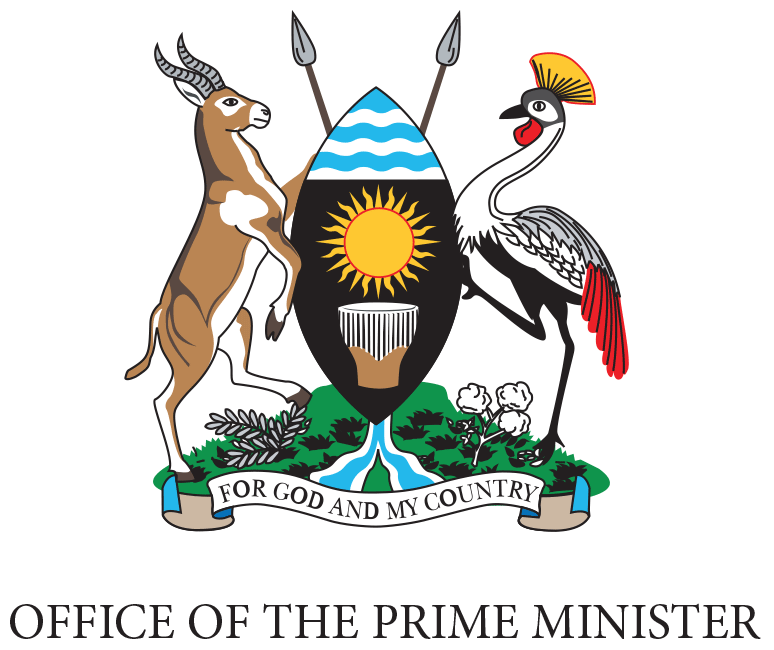 Nutrition Coordination Committee (NCC) Monitoring and Support Supervision Checklist for Lower Local GovernmentsPurpose of the toolDistrict Nutrition Coordination Committees (DNCCs) have the mandate to coordinate multi-sectoral nutrition efforts at district and lower local government (LLG) level in Uganda, including monitoring and support supervision of Nutrition Coordination Committees (NCCs). The Monitoring and Support Supervision Checklist was developed to support this task. The tool can be used by district/LLG level stakeholders (DNCC members and municipality coordination committee [MNCC] members, departments, and implementing partners) to monitor implementation of nutrition activities at the LLG level, check on the functionality of the NCCs, identify gaps, and make recommendations to the LLG. Using the toolThe questions in the tool seek to gather information about key aspects of nutrition governance. This includes NCC composition and the thematic areas that make up NCC core roles and responsibilities. Section 1 covers NCC composition, sections 2–7 cover the six NCC roles and responsibilities, as stated in OPM circular ADM/133/01 dated 17 June 2015.Responses to the questions will be gathered during group discussions held with NCC members. NCC members should come from the following core departments: administration and planning, community development, education, health, production, trade and industry, and water. Participation of the Accounting Officer (AO) (or a representative) and the nutrition focal point officer (NFPO) should be ensured as they are key NCC informants. It typically takes the group two to three hours to complete the checklist. During the discussion, the group also agrees upon and completes the summary report.Dissemination and feedbackDNCC/MNCC members are responsible for tracking progress and performance and providing feedback to LLG NCCs. LLG NCCs will be provided with a completed version of the checklist and the summary supervision report by the DNCC/MNCC.NUTRITION COORDINATION COMMITTEE (NCC)Monitoring and Support Supervision Checklist for Lower Local GovernmentsLLG Monitoring and Support Supervision 
Summary Reporting Template
 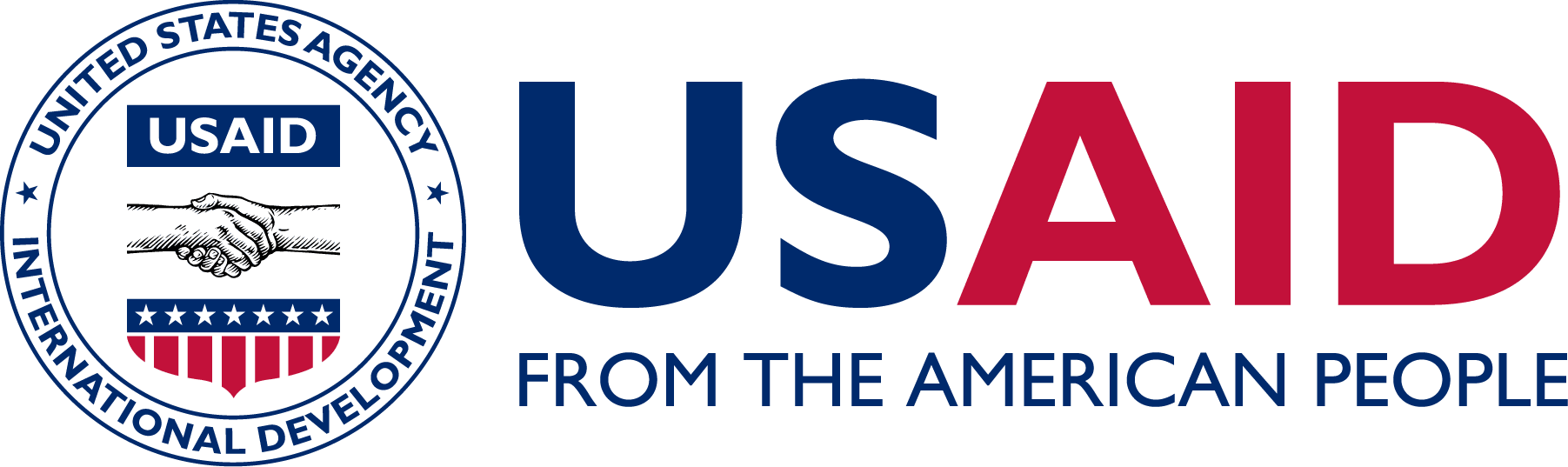 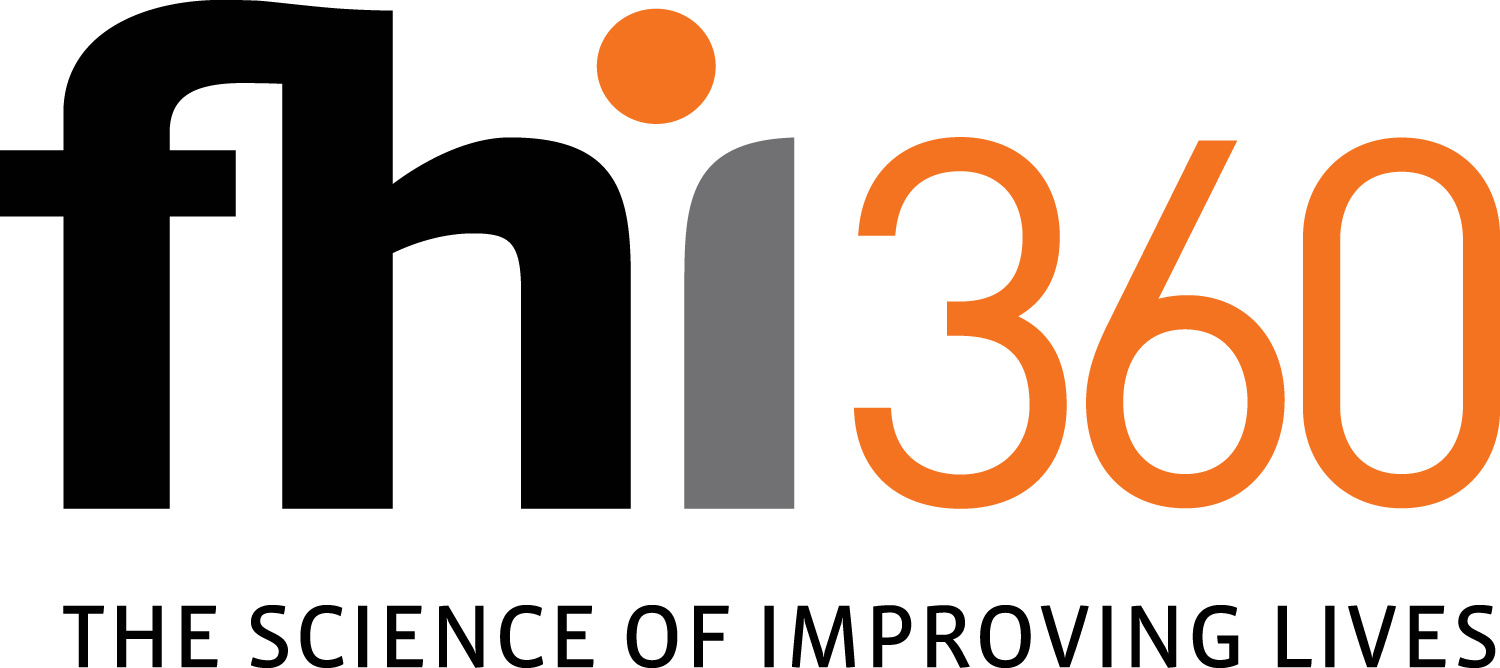 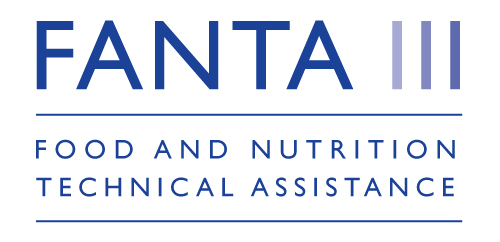 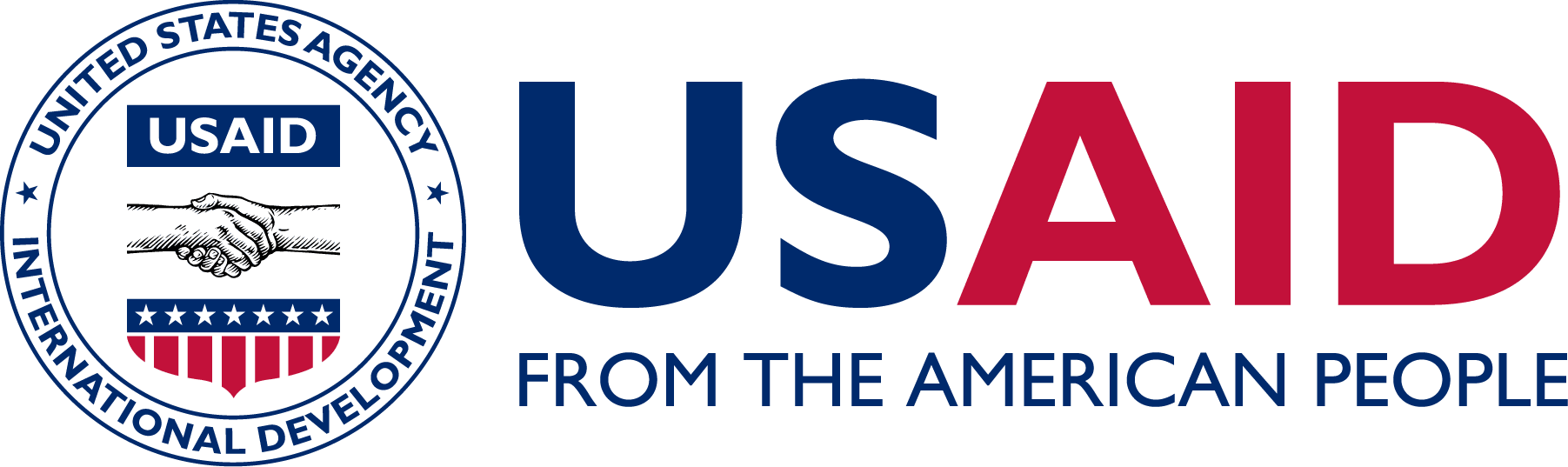 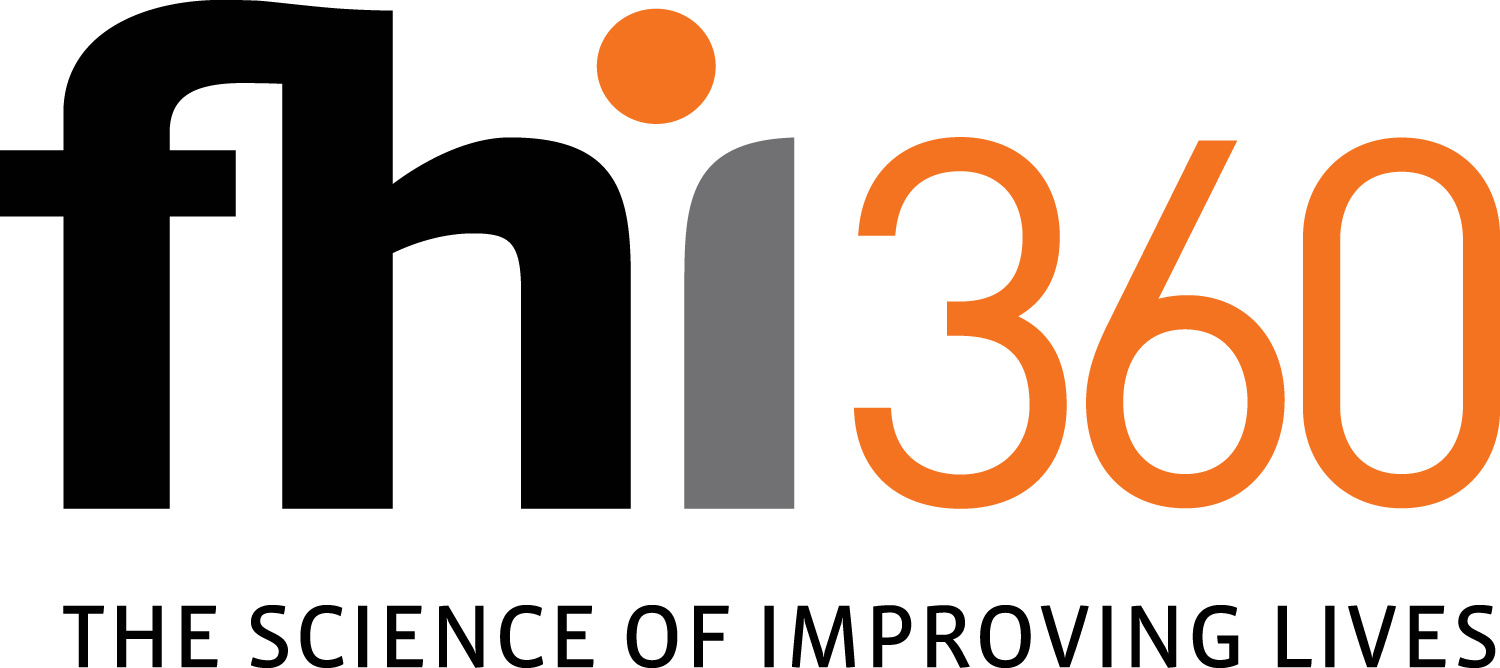 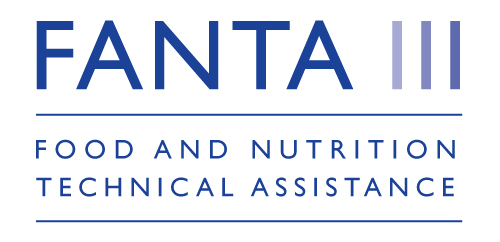 LLGCore departments representedDateAdministered by (Name/Position/Institution)SECTION 1: NCC COMPOSITIONSECTION 1: NCC COMPOSITIONSECTION 1: NCC COMPOSITIONNo.QuestionsResponsesQ 1.1Does the NCC include all core departments?Tick all that apply Administration Community 
 development Education Health Production Planning Trade and industry Water Yes (If yes, skip to 1.2) No If no, list core departments that are missing and state why they are not includedWhat is being done to engage missing departments with the NCC?Means of verificationCircular on formation of NCCQ 1.2Have all members received letters of assignment from the Accounting Officer (AO)? Yes. Probe if the letters include clear terms of reference/roles and responsibilities. No. Probe for who has not received, why, and what is being done.Means of verificationCopies of assignment lettersQ 1.3Has the AO formally designated a nutrition focal point officer (NFPO) for the NCC? Yes. Probe who is the appointed NFPO and list the position: No. Probe why the NFPO has not been appointed and what is being done to recruit one.Means of verificationCopy of NFPO assignment letterAdditional comments on NCC composition:Additional comments on NCC composition:Additional comments on NCC composition:SECTION 2: TECHNICAL GUIDANCESECTION 2: TECHNICAL GUIDANCESECTION 2: TECHNICAL GUIDANCESECTION 2: TECHNICAL GUIDANCESECTION 2: TECHNICAL GUIDANCESECTION 2: TECHNICAL GUIDANCENo.QuestionsQuestionsResponsesResponsesResponsesQ 2.1For municipalities only:How many divisions does the municipality have? For municipalities only:How many divisions does the municipality have? Number of divisions:How many have established Division Nutrition Coordination Committees (DiNCCs)? What is being done to facilitate the establishment of the remaining DiNCCs?

Means of verificationCircular on formation of DiNCCsNumber of divisions:How many have established Division Nutrition Coordination Committees (DiNCCs)? What is being done to facilitate the establishment of the remaining DiNCCs?

Means of verificationCircular on formation of DiNCCsNumber of divisions:How many have established Division Nutrition Coordination Committees (DiNCCs)? What is being done to facilitate the establishment of the remaining DiNCCs?

Means of verificationCircular on formation of DiNCCsQ 2.2Has the DNCC oriented the NCC?Has the DNCC oriented the NCC? Yes. Probe to find out if any institution supported the orientation. No. Probe what is being done to orient the NCC.Means of verificationOrientation report Yes. Probe to find out if any institution supported the orientation. No. Probe what is being done to orient the NCC.Means of verificationOrientation report Yes. Probe to find out if any institution supported the orientation. No. Probe what is being done to orient the NCC.Means of verificationOrientation reportQ 2.3What nutrition issues were presented to the Technical Planning Committee (TPC) in the last quarter?What nutrition issues were presented to the Technical Planning Committee (TPC) in the last quarter?List the nutrition issues presented: What actions have been taken as a result of presenting nutrition issues to the TPC in the last quarter? Probe for challenges if no nutrition issues were presented.Means of verificationAction memo from the TPC on nutrition issuesList the nutrition issues presented: What actions have been taken as a result of presenting nutrition issues to the TPC in the last quarter? Probe for challenges if no nutrition issues were presented.Means of verificationAction memo from the TPC on nutrition issuesList the nutrition issues presented: What actions have been taken as a result of presenting nutrition issues to the TPC in the last quarter? Probe for challenges if no nutrition issues were presented.Means of verificationAction memo from the TPC on nutrition issuesQ 2.4What nutrition issues were presented by the TPC to the Council in the last quarter?What nutrition issues were presented by the TPC to the Council in the last quarter?List the nutrition issues presented: What actions have been taken as a result of presenting nutrition issues to the Council in the last quarter? Probe for challenges if no nutrition issues were presented.Means of verificationCouncil minutes with nutrition issuesList the nutrition issues presented: What actions have been taken as a result of presenting nutrition issues to the Council in the last quarter? Probe for challenges if no nutrition issues were presented.Means of verificationCouncil minutes with nutrition issuesList the nutrition issues presented: What actions have been taken as a result of presenting nutrition issues to the Council in the last quarter? Probe for challenges if no nutrition issues were presented.Means of verificationCouncil minutes with nutrition issuesQ 2.5What technical guidance was provided to departments and partners in the last quarter?List the activities:What technical guidance was provided to departments and partners in the last quarter?List the activities:What technical guidance was provided to departments and partners in the last quarter?List the activities:What technical guidance was provided to departments and partners in the last quarter?List the activities:What technical guidance was provided to departments and partners in the last quarter?List the activities:Q 2.5Activity	Platform Used	Platform UsedTarget AudienceResults/OutputQ 2.5Q 2.5Q 2.5Q 2.5Q 2.5Q 2.5If no technical guidance was provided, explain why.If no technical guidance was provided, explain why.If no technical guidance was provided, explain why.If no technical guidance was provided, explain why.If no technical guidance was provided, explain why.Additional comments on technical guidance:Additional comments on technical guidance:Additional comments on technical guidance:Additional comments on technical guidance:Additional comments on technical guidance:Additional comments on technical guidance:SECTION 3: COORDINATION AND PARTNERSHIPS WITH NUTRITION STAKEHOLDERSSECTION 3: COORDINATION AND PARTNERSHIPS WITH NUTRITION STAKEHOLDERSSECTION 3: COORDINATION AND PARTNERSHIPS WITH NUTRITION STAKEHOLDERSNo.QuestionsResponsesQ 3.1Does the NCC have an approved annual coordination work plan for the LLG? Yes.  No. Probe what is being done to develop an annual coordination work plan.Means of verification: Copy of the approved annual coordination work planQ 3.2Were any nutrition coordination meetings held in the last quarter? Yes.  No. Probe what is being done to overcome the challenge.Means of verificationMinutes and action memos from coordination meetingsQ 3.3Were any joint activities undertaken with stakeholders in the last quarter? Yes. Provide details of activities. No. Explain.Means of verificationActivity reportsQ 3.4Is there an up-to-date nutrition partner database? Yes.  No. Probe what is being done to develop or update the database.Means of verificationDatabase of nutrition partnersQ 3.5What platforms did the LLG use in the last quarter to share nutrition information (e.g., reports, presentations, results) with relevant stakeholders?Tick all that apply  Council meetings  Sectoral committee meetings  Senior management meetings  Technical Planning Committee meetings  Nutrition Coordination Committee meetings  Extended Technical Planning Committee meetings  Departmental meetings  School management meetings  Budget conferences   Barazas Experience sharing events  Other (list)Probe for examples of the types of information shared, the stakeholders and NCC members involved, and for what is being done to continue or improve nutrition information sharing within the LLG.Means of verificationMinutes, reports, action memosWhat platforms did the LLG use in the last quarter to share nutrition information (e.g., reports, presentations, results) with relevant stakeholders?Tick all that apply  Council meetings  Sectoral committee meetings  Senior management meetings  Technical Planning Committee meetings  Nutrition Coordination Committee meetings  Extended Technical Planning Committee meetings  Departmental meetings  School management meetings  Budget conferences   Barazas Experience sharing events  Other (list)Probe for examples of the types of information shared, the stakeholders and NCC members involved, and for what is being done to continue or improve nutrition information sharing within the LLG.Means of verificationMinutes, reports, action memosAdditional comments on coordination and partnership with nutrition stakeholders:Additional comments on coordination and partnership with nutrition stakeholders:Additional comments on coordination and partnership with nutrition stakeholders:SECTION 4: PLANNING, BUDGETING, AND RESOURCE MOBILISATIONSECTION 4: PLANNING, BUDGETING, AND RESOURCE MOBILISATIONSECTION 4: PLANNING, BUDGETING, AND RESOURCE MOBILISATIONNo.QuestionsResponsesQuestions for new DNCCs and/or first monitoring and supervision visit:Questions for new DNCCs and/or first monitoring and supervision visit:Questions for new DNCCs and/or first monitoring and supervision visit:Q 4.1Does the LLG have a 5-year development plan? Yes. If yes, list all cross-cutting issues (verify information provided from the development plan): No. Probe for the stage the LLG is at in the development of the development plan. What is being done to ensure its nutrition issues are included?Means of verification:Copy of the development planQ 4.2Does the LLG have an approved Multi-Sectoral Nutrition Action Plan (MSNAP)? Yes. No. Probe for the stage the LLG is at in the development of the MSNAP. What is being done to ensure its development/approval?Means of verification:Copy of the MSNAPQ 4.3Does the LLG have an approved annual multi-sectoral nutrition implementation work plan and budget? Yes. No. Probe for the stage the LLG is at in the development of the annual multi-sectoral nutrition implementation work plan and budget. What is being done to ensure its development/approval?Means of verification:Copy of the annual multi-sectoral nutrition implementation work plan and budgetQ 4.4What resources are available for nutrition in the LLG?Tick all that apply Local revenue Central government grants Implementing partners  In-kind Direct support
 Private sector Other (list)Which of the above resources are currently being used for nutrition?Is there a resource gap (provide % if known)? What is being done to mobilize additional resource for nutrition?Q 4.5Were activities undertaken to mobilise additional resources in the last quarter?Yes. Provide details of activities. No. Probe what is being done to overcome the challenge.Additional comments on planning, budgeting, and resource mobilisation: Additional comments on planning, budgeting, and resource mobilisation: Additional comments on planning, budgeting, and resource mobilisation: SECTION 5: MONITORING AND REPORTINGSECTION 5: MONITORING AND REPORTINGSECTION 5: MONITORING AND REPORTINGNo.QuestionsResponsesQ 5.1For municipalities only:Did the MNCC conduct joint monitoring and support supervision visits for the DiNCCs in the last quarter? Yes. Probe for the report and check for composition of the monitoring team.Which platforms were used to share the reports? DNCC meetings NCC meetings Extended Technical Planning Committee meetings Others (list)	What nutrition actions were taken as a result of the DiNCC monitoring and support supervision visit? No. Probe for the challenges and what is being done to facilitate this action.Means of verificationMonitoring and support supervision reports Q 5.2Did the NCC receive a joint monitoring and support supervision visit in the last quarter? Yes. Probe for the report and check for composition of the monitoring team.
If yes, did you receive feedback on your NCC monitoring and support supervision visit? What nutrition actions were taken as a result of the NCC monitoring and support supervision visit? No. Probe what is being done to overcome the challenge.Means of verificationMonitoring and support supervision reportsQ 5.3Did the NCC prepare a consolidated quarterly coordination report last quarter? Yes  No. Probe for the challenges and what is being done.If yes, which departments submitted written reports 
to the NCC to be included in the consolidated report Tick all that apply: Administration Community development Education Health Production Planning Trade and industry WaterOthers Implementing partners (list)Did the NCC share the consolidated quarterly report? Probe who they shared the report with.
What actions were taken as a result of the NCC quarterly report?Means of verificationConsolidated NCC quarterly reportAdditional comments on monitoring and reporting:Additional comments on monitoring and reporting:Additional comments on monitoring and reporting:SECTION 6: ADVOCACYSECTION 6: ADVOCACYSECTION 6: ADVOCACYSECTION 6: ADVOCACYSECTION 6: ADVOCACYSECTION 6: ADVOCACYNo.QuestionsQuestionsResponsesResponsesResponsesQ 6.1Does the NCC have an approved advocacy implementation plan?Does the NCC have an approved advocacy implementation plan? Yes. No. Probe for the stage the LLG is at in the development of the advocacy implementation plan. What is being done to ensure its development/approval?Means of verification:Copy of the approved advocacy implementation plan Yes. No. Probe for the stage the LLG is at in the development of the advocacy implementation plan. What is being done to ensure its development/approval?Means of verification:Copy of the approved advocacy implementation plan Yes. No. Probe for the stage the LLG is at in the development of the advocacy implementation plan. What is being done to ensure its development/approval?Means of verification:Copy of the approved advocacy implementation planQ 6.2Has the NCC identified nutrition champions at LLG level?Has the NCC identified nutrition champions at LLG level? Yes. No. Probe for the challenges and what is being done.Means of verification:Database of nutrition champions Yes. No. Probe for the challenges and what is being done.Means of verification:Database of nutrition champions Yes. No. Probe for the challenges and what is being done.Means of verification:Database of nutrition championsQ 6.3What nutrition advocacy activities were conducted in the last quarter?List the activities:What nutrition advocacy activities were conducted in the last quarter?List the activities:What nutrition advocacy activities were conducted in the last quarter?List the activities:What nutrition advocacy activities were conducted in the last quarter?List the activities:What nutrition advocacy activities were conducted in the last quarter?List the activities:Q 6.3Advocacy Activity	Platform Used	Platform UsedTarget AudienceResults/OutputQ 6.3Q 6.3Q 6.3Q 6.3Q 6.3Q 6.3If advocacy activities were not conducted, probe for what is being done to strengthen nutrition advocacy.If advocacy activities were not conducted, probe for what is being done to strengthen nutrition advocacy.If advocacy activities were not conducted, probe for what is being done to strengthen nutrition advocacy.If advocacy activities were not conducted, probe for what is being done to strengthen nutrition advocacy.If advocacy activities were not conducted, probe for what is being done to strengthen nutrition advocacy.Additional comments on advocacy:Additional comments on advocacy:Additional comments on advocacy:Additional comments on advocacy:Additional comments on advocacy:Additional comments on advocacy:SECTION 7: NUTRITION BEHAVIOUR CHANGE COMMUNICATION AND SOCIAL MOBILISATIONSECTION 7: NUTRITION BEHAVIOUR CHANGE COMMUNICATION AND SOCIAL MOBILISATIONSECTION 7: NUTRITION BEHAVIOUR CHANGE COMMUNICATION AND SOCIAL MOBILISATIONSECTION 7: NUTRITION BEHAVIOUR CHANGE COMMUNICATION AND SOCIAL MOBILISATIONSECTION 7: NUTRITION BEHAVIOUR CHANGE COMMUNICATION AND SOCIAL MOBILISATIONSECTION 7: NUTRITION BEHAVIOUR CHANGE COMMUNICATION AND SOCIAL MOBILISATIONNo.QuestionsQuestionsResponsesResponsesResponsesQ 7.1What nutrition behaviour change communication and social mobilisation activities were conducted in the last quarter?List the activities:What nutrition behaviour change communication and social mobilisation activities were conducted in the last quarter?List the activities:What nutrition behaviour change communication and social mobilisation activities were conducted in the last quarter?List the activities:What nutrition behaviour change communication and social mobilisation activities were conducted in the last quarter?List the activities:What nutrition behaviour change communication and social mobilisation activities were conducted in the last quarter?List the activities:Q 7.1Activity	Platform Used	Platform UsedTarget AudienceResults/OutputQ 7.1Q 7.1Q 7.1Q 7.1Q 7.1Q 7.1If activities were not conducted, probe for what is being done to strengthen nutrition behaviour change communication and social mobilisation.If activities were not conducted, probe for what is being done to strengthen nutrition behaviour change communication and social mobilisation.If activities were not conducted, probe for what is being done to strengthen nutrition behaviour change communication and social mobilisation.If activities were not conducted, probe for what is being done to strengthen nutrition behaviour change communication and social mobilisation.If activities were not conducted, probe for what is being done to strengthen nutrition behaviour change communication and social mobilisation.Additional comments on nutrition behavior change communication and social mobilisation:Additional comments on nutrition behavior change communication and social mobilisation:Additional comments on nutrition behavior change communication and social mobilisation:Additional comments on nutrition behavior change communication and social mobilisation:Additional comments on nutrition behavior change communication and social mobilisation:Additional comments on nutrition behavior change communication and social mobilisation:LLGCore departments representedDateAdministered by (Name/Position/Institution)Focus AreaStrengthsChallengesProposed Actions/
RecommendationsTime Frame for Response/
ImprovementPerson 
Responsible for Follow-up ActionNCC CompositionTechnical GuidanceCoordination and Partnership with Nutrition StakeholdersPlanning, Budgeting, and Resource MobilisationMonitoring and ReportingAdvocacyNutrition Behaviour Change Communication and Social Mobilisation